     Copy Center Work Request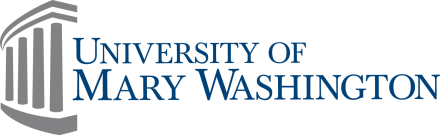                PLEASE NOTE: incomplete work requests will delay copy job.	Copy Center Questions?  Call X1935  •  Email copies@umw.edu Date Submitted:      Date Submitted:      Date Submitted:      Date Submitted:      Date Submitted:      Date Submitted:      Date Submitted:      Date Submitted:      Date Submitted:      Date Submitted:      Date Submitted:      Date/Time Due:       Date/Time Due:       Date/Time Due:       Date/Time Due:       Date/Time Due:       Date/Time Due:       Date/Time Due:       Date/Time Due:       Date/Time Due:       Date/Time Due:       Date/Time Due:       Date/Time Due:       Date/Time Due:       Date/Time Due:       Date/Time Due:       Date/Time Due:       Date/Time Due:       Job Name/Description:      Job Name/Description:      Job Name/Description:      Job Name/Description:      Job Name/Description:      Job Name/Description:      Job Name/Description:      Job Name/Description:      Job Name/Description:      Job Name/Description:      Job Name/Description:      Job Name/Description:      Contact Name:       Contact Name:       Contact Name:       Contact Name:       Contact Name:       Contact Name:       Contact Name:       Contact Name:       Contact Name:       Contact Name:       Contact Name:       Contact Name:       Department:       Department:       Department:       Department:       Department:       Department:       Department:       Department:       Department:       Department:       Department:       Department:       Department:       Department:       Department:       Department:       Department:       Department:       Department:       Department:       Ext:       Ext:       Ext:       Ext:       Ext:       Ext:       Ext:       Ext:       Ext:       Fund #      Fund #      Org #      Org #      Org #      Org #      Org #      Org #      Org #      Org #      Acct #  71215Acct #  71215Acct #  71215Acct #  71215Acct #  71215Acct #  71215Acct #  71215Acct #  71215Acct #  71215Acct #  71215Prog #      Prog #      Prog #      Prog #      Prog #      Prog #      Prog #      Prog #      Prog #      Prog #      Prog #      Prog #      Prog #      Prog #      THIS AREA FOR COPY CENTER ONLY     Job#_________________________Start:  ________________________End: _________________________Total Impr Charge:  ____________Comp by:  _______  Cost:  ________Diff:  ________ Machine       OperatorTHIS AREA FOR COPY CENTER ONLY     Job#_________________________Start:  ________________________End: _________________________Total Impr Charge:  ____________Comp by:  _______  Cost:  ________Diff:  ________ Machine       OperatorTHIS AREA FOR COPY CENTER ONLY     Job#_________________________Start:  ________________________End: _________________________Total Impr Charge:  ____________Comp by:  _______  Cost:  ________Diff:  ________ Machine       OperatorTHIS AREA FOR COPY CENTER ONLY     Job#_________________________Start:  ________________________End: _________________________Total Impr Charge:  ____________Comp by:  _______  Cost:  ________Diff:  ________ Machine       Operator B&W Ink  B&W Ink  Color Ink     Color Ink     Color Ink     Color Ink     Color Ink     Color Ink     Color Ink     Color Ink     Color Ink     Color Ink    THIS AREA FOR COPY CENTER ONLY     Job#_________________________Start:  ________________________End: _________________________Total Impr Charge:  ____________Comp by:  _______  Cost:  ________Diff:  ________ Machine       OperatorTHIS AREA FOR COPY CENTER ONLY     Job#_________________________Start:  ________________________End: _________________________Total Impr Charge:  ____________Comp by:  _______  Cost:  ________Diff:  ________ Machine       OperatorTHIS AREA FOR COPY CENTER ONLY     Job#_________________________Start:  ________________________End: _________________________Total Impr Charge:  ____________Comp by:  _______  Cost:  ________Diff:  ________ Machine       OperatorTHIS AREA FOR COPY CENTER ONLY     Job#_________________________Start:  ________________________End: _________________________Total Impr Charge:  ____________Comp by:  _______  Cost:  ________Diff:  ________ Machine       OperatorNEW:  All copies will be printed 2 sided unless this box is checked.  NEW:  All copies will be printed 2 sided unless this box is checked.  NEW:  All copies will be printed 2 sided unless this box is checked.  NEW:  All copies will be printed 2 sided unless this box is checked.  NEW:  All copies will be printed 2 sided unless this box is checked.  NEW:  All copies will be printed 2 sided unless this box is checked.  NEW:  All copies will be printed 2 sided unless this box is checked.  NEW:  All copies will be printed 2 sided unless this box is checked.  NEW:  All copies will be printed 2 sided unless this box is checked.  NEW:  All copies will be printed 2 sided unless this box is checked.  NEW:  All copies will be printed 2 sided unless this box is checked.  NEW:  All copies will be printed 2 sided unless this box is checked.  NEW:  All copies will be printed 2 sided unless this box is checked.  NEW:  All copies will be printed 2 sided unless this box is checked.  NEW:  All copies will be printed 2 sided unless this box is checked.  NEW:  All copies will be printed 2 sided unless this box is checked.  NEW:  All copies will be printed 2 sided unless this box is checked.  NEW:  All copies will be printed 2 sided unless this box is checked.  NEW:  All copies will be printed 2 sided unless this box is checked.  NEW:  All copies will be printed 2 sided unless this box is checked.  NEW:  All copies will be printed 2 sided unless this box is checked.  NEW:  All copies will be printed 2 sided unless this box is checked.  NEW:  All copies will be printed 2 sided unless this box is checked.  NEW:  All copies will be printed 2 sided unless this box is checked.  NEW:  All copies will be printed 2 sided unless this box is checked.  NEW:  All copies will be printed 2 sided unless this box is checked.  NEW:  All copies will be printed 2 sided unless this box is checked.  NEW:  All copies will be printed 2 sided unless this box is checked.  NEW:  All copies will be printed 2 sided unless this box is checked.  NEW:  All copies will be printed 2 sided unless this box is checked.  NEW:  All copies will be printed 2 sided unless this box is checked.  NEW:  All copies will be printed 2 sided unless this box is checked.  NEW:  All copies will be printed 2 sided unless this box is checked.  NEW:  All copies will be printed 2 sided unless this box is checked.  THIS AREA FOR COPY CENTER ONLY     Job#_________________________Start:  ________________________End: _________________________Total Impr Charge:  ____________Comp by:  _______  Cost:  ________Diff:  ________ Machine       OperatorTHIS AREA FOR COPY CENTER ONLY     Job#_________________________Start:  ________________________End: _________________________Total Impr Charge:  ____________Comp by:  _______  Cost:  ________Diff:  ________ Machine       OperatorTHIS AREA FOR COPY CENTER ONLY     Job#_________________________Start:  ________________________End: _________________________Total Impr Charge:  ____________Comp by:  _______  Cost:  ________Diff:  ________ Machine       OperatorTHIS AREA FOR COPY CENTER ONLY     Job#_________________________Start:  ________________________End: _________________________Total Impr Charge:  ____________Comp by:  _______  Cost:  ________Diff:  ________ Machine       Operator(indicate the quantity yielded after cutting. ie     1     2    =  2 copies)(indicate the quantity yielded after cutting. ie     1     2    =  2 copies)(indicate the quantity yielded after cutting. ie     1     2    =  2 copies)(indicate the quantity yielded after cutting. ie     1     2    =  2 copies)(indicate the quantity yielded after cutting. ie     1     2    =  2 copies)(indicate the quantity yielded after cutting. ie     1     2    =  2 copies)(indicate the quantity yielded after cutting. ie     1     2    =  2 copies)(indicate the quantity yielded after cutting. ie     1     2    =  2 copies)(indicate the quantity yielded after cutting. ie     1     2    =  2 copies)(indicate the quantity yielded after cutting. ie     1     2    =  2 copies)(indicate the quantity yielded after cutting. ie     1     2    =  2 copies)(indicate the quantity yielded after cutting. ie     1     2    =  2 copies)(indicate the quantity yielded after cutting. ie     1     2    =  2 copies)(indicate the quantity yielded after cutting. ie     1     2    =  2 copies)(indicate the quantity yielded after cutting. ie     1     2    =  2 copies)(indicate the quantity yielded after cutting. ie     1     2    =  2 copies)(indicate the quantity yielded after cutting. ie     1     2    =  2 copies)(indicate the quantity yielded after cutting. ie     1     2    =  2 copies)(indicate the quantity yielded after cutting. ie     1     2    =  2 copies)(indicate the quantity yielded after cutting. ie     1     2    =  2 copies)(indicate the quantity yielded after cutting. ie     1     2    =  2 copies)(indicate the quantity yielded after cutting. ie     1     2    =  2 copies)(indicate the quantity yielded after cutting. ie     1     2    =  2 copies)(indicate the quantity yielded after cutting. ie     1     2    =  2 copies)(indicate the quantity yielded after cutting. ie     1     2    =  2 copies)(indicate the quantity yielded after cutting. ie     1     2    =  2 copies)(indicate the quantity yielded after cutting. ie     1     2    =  2 copies)(indicate the quantity yielded after cutting. ie     1     2    =  2 copies)(indicate the quantity yielded after cutting. ie     1     2    =  2 copies)(indicate the quantity yielded after cutting. ie     1     2    =  2 copies)(indicate the quantity yielded after cutting. ie     1     2    =  2 copies)(indicate the quantity yielded after cutting. ie     1     2    =  2 copies)(indicate the quantity yielded after cutting. ie     1     2    =  2 copies)(indicate the quantity yielded after cutting. ie     1     2    =  2 copies)THIS AREA FOR COPY CENTER ONLY     Job#_________________________Start:  ________________________End: _________________________Total Impr Charge:  ____________Comp by:  _______  Cost:  ________Diff:  ________ Machine       OperatorTHIS AREA FOR COPY CENTER ONLY     Job#_________________________Start:  ________________________End: _________________________Total Impr Charge:  ____________Comp by:  _______  Cost:  ________Diff:  ________ Machine       OperatorTHIS AREA FOR COPY CENTER ONLY     Job#_________________________Start:  ________________________End: _________________________Total Impr Charge:  ____________Comp by:  _______  Cost:  ________Diff:  ________ Machine       OperatorTHIS AREA FOR COPY CENTER ONLY     Job#_________________________Start:  ________________________End: _________________________Total Impr Charge:  ____________Comp by:  _______  Cost:  ________Diff:  ________ Machine       OperatorNumber of Copies:  Number of Copies:  Number of Copies:  Number of Copies:  # of originals        # of originals        # of originals        # of originals        # of originals        # of originals        # of originals        # of originals        # of originals        # of originals        (a page printed front and back is considered to be 2 originals)(a page printed front and back is considered to be 2 originals)(a page printed front and back is considered to be 2 originals)(a page printed front and back is considered to be 2 originals)(a page printed front and back is considered to be 2 originals)(a page printed front and back is considered to be 2 originals)(a page printed front and back is considered to be 2 originals)(a page printed front and back is considered to be 2 originals)(a page printed front and back is considered to be 2 originals)(a page printed front and back is considered to be 2 originals)THIS AREA FOR COPY CENTER ONLY     Job#_________________________Start:  ________________________End: _________________________Total Impr Charge:  ____________Comp by:  _______  Cost:  ________Diff:  ________ Machine       OperatorTHIS AREA FOR COPY CENTER ONLY     Job#_________________________Start:  ________________________End: _________________________Total Impr Charge:  ____________Comp by:  _______  Cost:  ________Diff:  ________ Machine       OperatorTHIS AREA FOR COPY CENTER ONLY     Job#_________________________Start:  ________________________End: _________________________Total Impr Charge:  ____________Comp by:  _______  Cost:  ________Diff:  ________ Machine       OperatorTHIS AREA FOR COPY CENTER ONLY     Job#_________________________Start:  ________________________End: _________________________Total Impr Charge:  ____________Comp by:  _______  Cost:  ________Diff:  ________ Machine       OperatorPaper Color:    Paper Color:    Paper Color:    Paper Color:    *Please note not all colors are available in all paper sizes*Please note not all colors are available in all paper sizes*Please note not all colors are available in all paper sizes*Please note not all colors are available in all paper sizes*Please note not all colors are available in all paper sizes*Please note not all colors are available in all paper sizes*Please note not all colors are available in all paper sizes*Please note not all colors are available in all paper sizes*Please note not all colors are available in all paper sizes*Please note not all colors are available in all paper sizes*Please note not all colors are available in all paper sizes*Please note not all colors are available in all paper sizes*Please note not all colors are available in all paper sizes*Please note not all colors are available in all paper sizes*Please note not all colors are available in all paper sizes*Please note not all colors are available in all paper sizes*Please note not all colors are available in all paper sizes*Please note not all colors are available in all paper sizesTHIS AREA FOR COPY CENTER ONLY     Job#_________________________Start:  ________________________End: _________________________Total Impr Charge:  ____________Comp by:  _______  Cost:  ________Diff:  ________ Machine       OperatorTHIS AREA FOR COPY CENTER ONLY     Job#_________________________Start:  ________________________End: _________________________Total Impr Charge:  ____________Comp by:  _______  Cost:  ________Diff:  ________ Machine       OperatorTHIS AREA FOR COPY CENTER ONLY     Job#_________________________Start:  ________________________End: _________________________Total Impr Charge:  ____________Comp by:  _______  Cost:  ________Diff:  ________ Machine       OperatorTHIS AREA FOR COPY CENTER ONLY     Job#_________________________Start:  ________________________End: _________________________Total Impr Charge:  ____________Comp by:  _______  Cost:  ________Diff:  ________ Machine       OperatorPaper Size:   Paper Size:   Paper Size:   Paper Size:    8.5 x 11 8.5 x 11 8.5 x 11 8.5 x 11 8.5 x 11 8.5 x 11 8.5 x 11 8.5 x 11 8.5 x 11 8.5 x 11 8.5 x 14              8.5 x 14              8.5 x 14              8.5 x 14              8.5 x 14              8.5 x 14              8.5 x 14              11 x 17 11 x 17 11 x 17 11 x 17 11 x 17 11 x 17 11 x 17 11 x 17 11 x 17 11 x 17 11 x 17 11 x 17 11 x 17THIS AREA FOR COPY CENTER ONLY     Job#_________________________Start:  ________________________End: _________________________Total Impr Charge:  ____________Comp by:  _______  Cost:  ________Diff:  ________ Machine       OperatorTHIS AREA FOR COPY CENTER ONLY     Job#_________________________Start:  ________________________End: _________________________Total Impr Charge:  ____________Comp by:  _______  Cost:  ________Diff:  ________ Machine       OperatorTHIS AREA FOR COPY CENTER ONLY     Job#_________________________Start:  ________________________End: _________________________Total Impr Charge:  ____________Comp by:  _______  Cost:  ________Diff:  ________ Machine       OperatorTHIS AREA FOR COPY CENTER ONLY     Job#_________________________Start:  ________________________End: _________________________Total Impr Charge:  ____________Comp by:  _______  Cost:  ________Diff:  ________ Machine       OperatorStapling: ()		Stapling: ()		Stapling: ()		Stapling: ()		THIS AREA FOR COPY CENTER ONLY     Job#_________________________Start:  ________________________End: _________________________Total Impr Charge:  ____________Comp by:  _______  Cost:  ________Diff:  ________ Machine       OperatorTHIS AREA FOR COPY CENTER ONLY     Job#_________________________Start:  ________________________End: _________________________Total Impr Charge:  ____________Comp by:  _______  Cost:  ________Diff:  ________ Machine       OperatorTHIS AREA FOR COPY CENTER ONLY     Job#_________________________Start:  ________________________End: _________________________Total Impr Charge:  ____________Comp by:  _______  Cost:  ________Diff:  ________ Machine       OperatorTHIS AREA FOR COPY CENTER ONLY     Job#_________________________Start:  ________________________End: _________________________Total Impr Charge:  ____________Comp by:  _______  Cost:  ________Diff:  ________ Machine       OperatorFolding:  ()Folding:  ()Folding:  ()Folding:  ()Folding:  ()Folding:  () Half      Half      Half      Half      Half      Half      Half      Half      Half      Half      Half      Half      Letter     Letter     Letter     Letter     Letter     Roll  Roll  Roll  Roll  Double-Parallel Double-Parallel Double-Parallel Double-Parallel Double-Parallel Double-Parallel Double-Parallel Double-ParallelFold logo in or out?						 	Fold logo in or out?						 	Fold logo in or out?						 	Fold logo in or out?						 	 Three-hole Punch Three-hole Punch Three-hole Punch Three-hole Punch Scanning    Scanning    Scanning    Scanning    Scanning    Scanning    Scanning    Scanning    Scanning    Scanning    Scanning    Shredding Shredding Shredding Shredding Shredding Shredding Shredding Spiral Bind    Spiral Bind    Spiral Bind    Spiral Bind    Spiral Bind    Spiral Bind    Spiral Bind    Spiral Bind    Laminate  Laminate  Laminate  Inserting   Collate    Collate    CutDelivery: No  No  No  No, call when ready         No, call when ready         No, call when ready         No, call when ready         No, call when ready         No, call when ready         No, call when ready         No, call when ready         No, call when ready         No, call when ready         No, call when ready         No, call when ready         No, call when ready         No, call when ready         No, call when ready         No, call when ready         No, call when ready         No, call when ready         No, call when ready         No, call when ready         No, call when ready         No, call when ready         Yes, Yes, Yes, Yes, Yes,building and room #      building and room #      building and room #      building and room #      building and room #      building and room #      building and room #      building and room #      building and room #      Special Instructions: Special Instructions: Special Instructions: Special Instructions: Special Instructions: Exam or Confidential item? Exam or Confidential item? Exam or Confidential item? Exam or Confidential item? Exam or Confidential item? Exam or Confidential item? Exam or Confidential item? Exam or Confidential item?  Yes         No Yes         No Yes         No Yes         No Yes         No Yes         No Yes         No Yes         No Yes         No Yes         No Yes         No Yes         No Yes         NoSignature:      Signature:      Signature:      Signature:      Signature:      Signature:      Signature:      Signature:      Signature:      Signature:      Signature:      Signature:      Signature:      Signature:      Signature:      Signature:      